Summer Reading Program 2018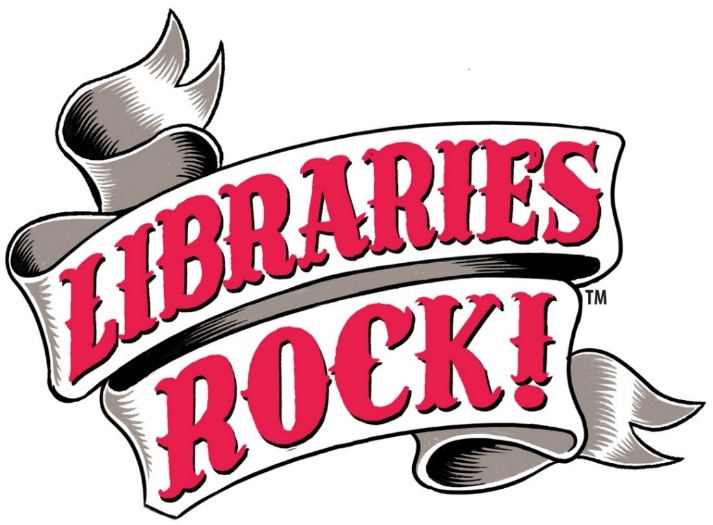 Tuesday mornings 10:00 – 10:45 a.m.In the Contemporary Club (173 Eureka St., behind the library)June 12 ~ Kick-Off with Twinkle Time (music & dancing show)June 19 ~ Marionettes with Franklin Haynes “Marionette Magic”June 26 ~ One World, One Rhythm (percussion & music show)July 3 ~ David Cousin ~ (juggling show)July 10 ~ Arty Loon ~ (magic & comedy)July 17 ~ Michael Mezmer ~ (magic & illusion)July 24 ~ Dino Encounters (life-size dinosaurs)July 31 ~ Joseph Peck (Caribbean Drums show)A.K. Smiley Public Library125 W. Vine St.Redlands, CA  92373(909) 798-7674